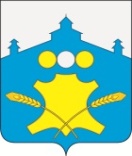 Сельский Совет Холязинского сельсоветаБольшемурашкинского муниципального района Нижегородской области РЕШЕНИЕ                                    21 августа  2018 года									№ 25О внесении изменений в решение сельского Совета Холязинского сельсовета Большемурашкинского муниципального района Нижегородской области от 03.03.2017 года № 34 «Об утверждении Правил землепользования и застройки территории Холязинского сельсовета Большемурашкинского муниципального района Нижегородской области»         В соответствии с Градостроительным кодексом Российской Федерации, Федеральным законом от 06.10.2003 №131-ФЗ «Об общих принципах организации местного самоуправления в Российской Федерации», Уставом Холязинского сельсовета, Положением об определении порядка организации  и проведения публичных слушаний в Холязинском сельсовете, учитывая протокол публичных слушаний в части внесения изменений в градостроительный регламент территориальных зон Ж-1 (зона индивидуальной жилой застройки постоянного проживания) и Ж-2 (зона многоквартирной жилой застройки малой этажности) от 20 августа 2018 года,  заключение о результатах публичных слушаний от 20 августа 2018 года по вопросу внесения изменений в Правила землепользования и застройки территории Холязинского сельсовета Большемурашкинского муниципального района Нижегородской области в части внесения изменений в градостроительный регламент территориальных зон Ж-1 (зона индивидуальной жилой застройки постоянного проживания) и Ж-2 (зона многоквартирной жилой застройки малой этажности),  сельский Совет Холязинского сельсовета РЕШИЛ: 1. По итогам  проведения публичных слушаний внести изменения в статью 41 Правил землепользования и застройки территории Холязинского сельсовета Большемурашкинского муниципального района Нижегородской области:1.1. в градостроительной зоне Ж-1 «Зона индивидуальной жилой застройки постоянного проживания» в таблице «Предельные (минимальные и (или) максимальные) размеры земельных участков и предельные параметры разрешенного строительства, реконструкции объектов капитального строительства» пункт 3, 4 раздела 1 читать в новой редакции:«3) минимальный размер земельного участка для ведения  личного подсобного хозяйства- 100 кв.м;4) максимальный размер земельного участка для ведения  личного подсобного хозяйства- 5000 кв.м;»1.2. в основные виды разрешенного использования раздела «Виды разрешенного использования  земельных участков и объектов капитального строительства», градостроительной зоны  Ж-1 «Зона индивидуальной жилой застройки постоянного проживания»  добавить пункт 2.7.1 следующего содержания:1.3. в градостроительной зоне  Ж-2, «Зона многоквартирной жилой застройки малой этажности»  в таблице «Предельные (минимальные и (или) максимальные) размеры земельных участков и предельные параметры разрешенного строительства, реконструкции объектов капитального строительства» в разделе 1 пункты 13, 14  читать в следующей  редакции: «13) минимальный размер земельного участка для ведения  личного подсобного хозяйства - 100 кв. м;14) максимальный размер земельного участка для ведения  личного подсобного хозяйства – 5000 кв. м.»;1.4. в основные виды разрешенного использования раздела «Виды разрешенного использования  земельных участков и объектов капитального строительства», градостроительной зоны  Ж-2 «Зона многоквартирной жилой застройки малой этажности» добавить пункты следующего содержания:2. Настоящее решение вступает в силу с момента подписания.3. Настоящее решение обнародовать и  разместить на сайте администрации Большемурашкинского района сельсовета в разделе «Рабочий поселок и сельские поселения/ Холязинский сельсовет.»  4. Контроль за исполнением настоящего решения оставляю за собой.Глава  местного самоуправления, председатель сельского Совета                   Н.А.ШальноваОбъекты гаражного назначенияРазмещение отдельно стоящих и пристроенных гаражей, в том числе подземных, предназначенных для хранения личного автотранспорта граждан, с возможностью размещения автомобильных моек2.7.1Для ведения личного подсобного хозяйстваРазмещение жилого дома, не предназначенного для раздела на квартиры (дома, пригодные для постоянного проживания и высотой не выше трех надземных этажей);производство сельскохозяйственной продукции;размещение гаража и иных вспомогательных сооружений; содержание сельскохозяйственных животных2.2Объекты гаражного назначенияРазмещение отдельно стоящих и пристроенных гаражей, в том числе подземных, предназначенных для хранения личного автотранспорта граждан, с возможностью размещения автомобильных моек2.7.1